Modalidad Margarita Salas:El abajo firmante, a los efectos previstos en el artículo 10 de la Ley 53/84, de 26 de diciembre, de Incompatibilidades del Personal al Servicio de las Administraciones Públicas, y del artículo 13.1 del Real Decreto 598/85, de 30 de abril, declara que no viene desempeñando ningún puesto o actividad en el sector público ni realiza actividades privadas incompatibles o que requieran reconocimiento de compatibilidad.Tampoco percibe pensión de jubilación, retiro u orfandad por derechos pasivos o por cualquier régimen de Seguridad Social público y obligatorio.Zaragoza, a la fecha de la firma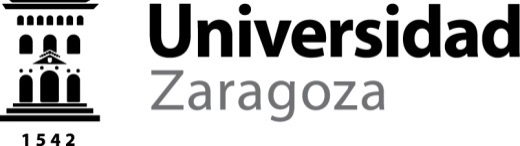 DECLARACIÓN JURADA DE NO ESTAR SUJETO A INCOMPATIBILIDAD PARA LA CELEBRACIÓN DEL CONTRATO LABORAL DE PERSONAL INVESTIGADOR NOMBRE Y APELLIDOSNIF/NIE